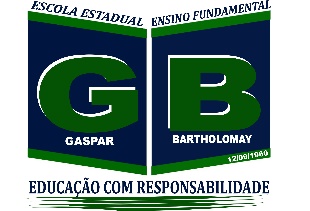 Governo do Estado do Rio Grande do SulSecretaria de Educação – 6ª Coordenadoria Regional de EducaçãoEscola Estadual de Ensino Fundamental Gaspar BartholomayRua Borges de Medeiros 79, Centro – Cep 96810-034 – Fone (51)3711-3768Santa Cruz do Sul – RSbartholomay79@gmail.com -   gasparbartholomay06cre@educacao.rs.gov.brProfessora: Ereni Bublitz EtgesProfessores colaboradoresProjeto Sustentabilidade – Disciplinas: Produção interativa, Projeto de vida, geografia....Título: Eu amo as árvoresObjetivo: Conscientizar os alunos E.E.E.F Gaspar Bartholomay, que podemos reutilizar os materiais escolares em bom estado.Referência:As turmas dos anos iniciais e finais da E.E.E.F Gaspar Bartholomay, estão convidados a se engajar no projeto “Eu amo as árvores”. Sabem como é importante cuidar do meio ambiente, árvore representa a esperança, suas raízes e caule a força pela vida, as folhas e flores toda família Gaspar Bartholomay e os frutos as ações desenvolvidas pela direção, professores, funcionários e os alunos através de palavras e gestos.Continuidade ao projeto árvore da Gratidão, responderemos a seguinte pergunta:Quantas árvores são derrubadas para fazer uma folha de caderno? Cada árvore eucalipto fabrica, cerca de 23 resmas de papel A4, e se cada resma tem 500 folhas, quantos cadernos escolares de 90 folhas podem ser feitos com uma árvores? Se você disse 128, acertou!Assim, caso queira doar cadernos “ + de 40 folhas” de matéria única, iremos no início do ano letivo retirar as folhas utilisadas e arrumar e doar às crianças carentes do nosso município.Segue as ETAPAS:I – conferir em casa seu material;II – Doar materiais em bom estado;III – Reutilizar seus materiais.